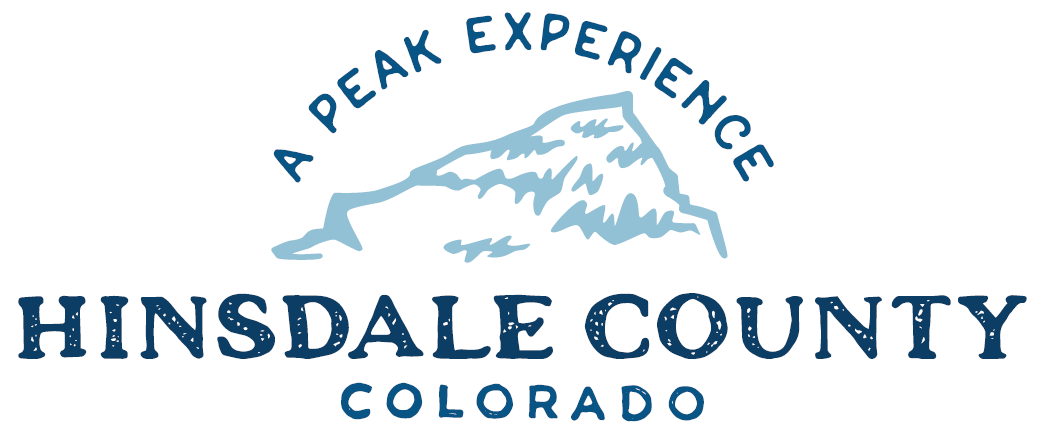 HINSDALE COUNTYBOARD OF COUNTY COMMISSIONERS (BOCC) WORKSHOP & MEETINGCOURSEY ANNEX, 311 N. HENSON ST., LAKE CITYWednesday, September 2, 2020AGENDA You are invited to a Zoom meeting. When: Sep 2, 2020 08:00 AM Mountain Time (US and Canada) Register in advance for this meeting:https://us02web.zoom.us/meeting/register/tZAldO-urTgiEtSQrD49TAiNHWcNfLz2wulH After registering, you will receive a confirmation email containing information about joining the meeting.8:15 AM         OPEN DISCUSSION8:30 AM         WORKSHOP (BOCC ONLY)Discuss San Juan National Forest/Hinsdale County Sheriff Office Agreement ModificationCOVID Update – Silver Thread Public Health Director Tara HardyDiscuss Amendment to Dr. Carr’s Contract as Hinsdale County EMS Physician AdvisorDiscuss EMT Class Student Contract – EMS Director Buffy WittDiscuss Colorado Department of Public Health and Environment Health Facilities and Emergency Medical Services (HFEMSD) Contract for 4x4 Ambulance – EMS Director Buffy WittDiscuss Liquor License for Hutro Inc. – Clerk Joan RobertsDiscuss OHV Committee – Commissioner GuttermanDiscuss Purchase of the Lake San Cristobal Island/Peninsula and Overall Lake San Cristobal Recreation Area Update – Commissioner BorchersDiscuss Slumgullion Creek Inlet area Discuss Solar Array – Commissioner GuttermanBudget Discussion #1 – Finance Director Lynn McNitt	       CLOSE COMMISSIONER WORKSHOP10 AM       OPEN COMMISSIONER’S REGULAR MEETING		Pledge of Allegiance Modifications to the AgendaApproval of the AgendaApproval of the MinutesCITIZEN COMMENTS FROM THE FLOOR               REGULAR AGENDAConsider San Juan National Forest/Hinsdale County Sheriff Office Agreement ModificationDiscuss Amendment to Dr. Carr’s Contract as Hinsdale County EMS Physician AdvisorConsider EMT Class Student ContractConsider Colorado Department of Public Health and Environment Health Facilities and Emergency Medical Services (HFEMSD) Contract for 4x4 Ambulance Consider Liquor License for Hutro Inc.Consider Appointments to the OHV CommitteeANY UNSCHEDULED BUSINESS	PRESENTATION OF BILLS TO BE PAID	REPORTS:Commissioner ReportsBuilding Official ReportRoad and Bridge ReportPublic Health  EMS DirectorEmergency ManagerSheriff 11 AM		WORKSHOP (BOCC & Board of Trustees BOT Combined)Discuss Alpine Loop Issues - BLM Gunnison Field Manager Elijah WatersDiscuss OHV GroupDiscuss Friends of Lake City EMTs Shed DonationDiscuss Trash OptionsDiscuss Affordable HousingDiscuss Broadband UpdateDiscuss FireworksADJOURNTimes stated are approximate and the agenda may be modified as necessary at the discretion of the Board.  The next Commissioner’s meeting is a workshop and regular meeting scheduled for Wednesday, September 16, 2020 unless otherwise noted at the Coursey Annex, 311 N. Henson Street, Lake City, CO  81235.  Commissioner's workshop will begin at 8:30 AM and the regular meeting at 10:00 AM.Two or more Hinsdale County Commissioners may virtually attend the Town of Lake City Board of Trustees Zoom Meeting on Wednesday, July 15, at 6 p.m.